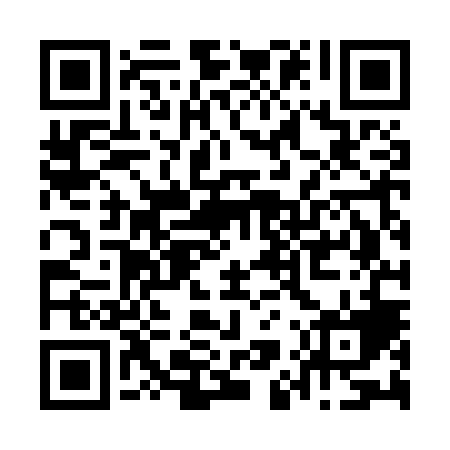 Prayer times for Belle Isle Estates, South Carolina, USAMon 1 Jul 2024 - Wed 31 Jul 2024High Latitude Method: Angle Based RulePrayer Calculation Method: Islamic Society of North AmericaAsar Calculation Method: ShafiPrayer times provided by https://www.salahtimes.comDateDayFajrSunriseDhuhrAsrMaghribIsha1Mon4:496:121:215:058:319:532Tue4:506:121:215:058:319:533Wed4:506:131:225:058:309:534Thu4:516:131:225:058:309:535Fri4:516:141:225:068:309:526Sat4:526:141:225:068:309:527Sun4:536:151:225:068:309:528Mon4:536:151:225:068:309:519Tue4:546:161:235:068:299:5110Wed4:556:161:235:068:299:5011Thu4:556:171:235:068:299:5012Fri4:566:171:235:078:289:4913Sat4:576:181:235:078:289:4914Sun4:586:191:235:078:289:4815Mon4:596:191:235:078:279:4816Tue4:596:201:235:078:279:4717Wed5:006:201:235:078:269:4618Thu5:016:211:245:078:269:4619Fri5:026:221:245:078:259:4520Sat5:036:221:245:078:259:4421Sun5:046:231:245:078:249:4322Mon5:056:241:245:078:239:4223Tue5:056:241:245:078:239:4224Wed5:066:251:245:078:229:4125Thu5:076:261:245:078:229:4026Fri5:086:261:245:078:219:3927Sat5:096:271:245:078:209:3828Sun5:106:281:245:078:199:3729Mon5:116:281:245:078:199:3630Tue5:126:291:245:078:189:3531Wed5:136:301:245:068:179:34